1	Введение1.1	Одна из функций МСЭ, и Сектора развития электросвязи МСЭ (МСЭ-D) в частности, заключается в том, чтобы выполнять двойственную обязанность Союза как специализированного учреждения Организации Объединенных Наций и учреждения-исполнителя по реализации проектов в соответствии с Уставом МСЭ.1.2	Фонд развития информационно-коммуникационных технологий (ФРИКТ) − это специальная инициатива, осуществление которой началось в 1997 году с целью поддержки реализации проектов в области развития, обеспечивающих устойчивое развитие, на основе партнерств с участием многих заинтересованных сторон, заключаемых между Государствами-Членами, Членами Секторов, структурами государственного и частного секторов, многосторонними организациями, фондами, финансовыми учреждениями и организациями в области развития. 2	Основные правила и процедуры ФРИКТ2.1	ФРИКТ, в принципе, используется для начального финансирования, как правило, в размере до 25% общей стоимости проекта в области развития. Начальное финансирование служит для привлечения внебюджетных средств, собираемых путем мобилизации ресурсов в денежной и, в некоторых случаях, в натуральной форме для финансирования проектов на национальном, региональном и международном уровнях.2.2	В соответствии с этой процедурой, предложения по проектам в области развития, включая соответствующие вклады в денежной и натуральной форме, могут быть представлены во ФРИКТ по адресу: bdtictdf@itu.int для рассмотрения вопроса о финансировании из ФРИКТ.2.3	Административное управление предлагаемыми проектами в области развития осуществляется согласно следующим критериям отбора и соответствия требованиям:•	К числу бенефициаров проекта должны относиться одна или несколько наименее развитых стран (НРС), малых островных развивающихся государств (СИДС), развивающихся стран, не имеющих выхода к морю, стран с переходной экономикой и/или стран, находящихся в особо трудном положении.•	Проект должен относиться к одной из следующих категорий/тем: −	создание потенциала;−	изменение климата;−	кибербезопасность;−	охват цифровыми технологиями;−	электросвязь в чрезвычайных ситуациях;−	приложения ИКТ;−	инновации;−	регуляторная и рыночная среда;−	статистические данные и показатели;−	управление использованием спектра и радиовещание;−	помощь странам, находящимся в особо трудном положении−	Любые иные темы, которые признает важными Руководящий комитет ФРИКТ (РК ФРИКТ).2.4	На регулярной основе проводится анализ и оценка предложений по проектам на предмет их соответствия критериям отбора и допуска, прежде чем эти предложения будут представлены в РК ФРИКТ.2.5	РК ФРИКТ: a) рассматривает и утверждает проекты, представляемые для получения финансирования, b) утверждает размеры финансирования, выделяемого РК ФРИКТ на утвержденные проекты, и c) контролирует реализацию проектов, поддерживаемых ФРИКТ, и исполнение их бюджета.2.6	Ежегодный отчет о состоянии ФРИКТ и финансируемых им проектов, утвержденный РК ФРИКТ, представляется Совету МСЭ для консультаций и/или утверждения, в зависимости от того, что он сочтет необходимым.3	Основные виды деятельности ФРИКТ и их осуществление3.1	На своем 52-м собрании, состоявшемся 12 декабря 2017 года, РК ФРИКТ провел анализ состояния трех проектов, утвержденных 51-м собранием РК ФРИКТ, и оценку 14 осуществляемых проектов, финансируемых ФРИКТ. Следующее собрание РК ФРИКТ будет проведено после получения новых предложений по проектам, удовлетворяющим критериям отбора.Состояние проектов ФРИКТ3.2	По состоянию на декабрь 2018 года в портфеле ФРИКТ было 16 осуществляемых проектов, общая стоимость которых составляет 18 043 423 швейцарских франка (денежные средства из внешних источников − 65%, ФРИКТ − 33% и денежные средства, предусмотренные в Оперативном плане (ОП) − 2%). Распределение этих проектов по регионам показано на Рисунке 1, на Рисунке 2 указана стоимость проектов по каждому региону, а на Рисунке 3 – тематические области проектов. Некоторые примеры проектов в разных тематических областях: проект "Беспроводная широкополосная сеть в Африке" (Мали, Буркина-Фасо, Руанда, Эсватини, Мадагаскар и Джибути), проект "Соединим школы" (Палестина), проект "Развитие электросвязи в сельских районах" (наименее развитые страны), проект "Телемедицина" (Зимбабве), проект "Региональный центр доступности ИКТ для лиц с ограниченными возможностями", проект "Увеличение емкости спутниковой связи и контроль за использованием радиочастотного спектра" (Куба), проект "Решения в области связи в чрезвычайных ситуациях" для островных государств Тихого океана, проект "Расширение внедрения беспроводной широкополосной связи благодаря более совершенному и согласованному использованию и регулированию спектра (PRIDA)" в Африке и глобальный проект" Создание экспертного центра по IPv6 и IoT".3.3	52-е собрание РК ФРИКТ рекомендовало при необходимости закрывать проект(ы), принимая во внимание их состояние и продолжительность осуществления, и предложило БРЭ продолжать контролировать осуществление для оперативного выполнения этих проектов. Руководящий комитет продолжит рассмотрение предложений по проектам и поддержку отобранных проектов в различных областях деятельности, уделяя особое внимание региональным инициативам, утвержденным ВКРЭ-17, учитывая правила и критерии, установленные "Правилами и процедурами ФРИКТ", и в рамках Счета движения капитала ФРИКТ.4	Динамика счетов движения капитала ФРИКТ4.1	Общая сумма поступлений по линии процентов на счет движения капитала ФРИКТ в 2018 году составила 72 468 долл. США.4.2	По состоянию на 31 декабря 2018 года остаток средств на счете движения капитала ФРИКТ составлял 4 375 147 долл. США, Оборотный выставочный фонд (ОВФ) составлял 8 377 576 швейцарских франков.4.3	Следует отметить, что на ОВФ и, следовательно, на ФРИКТ могут оказать влияние следующие положения Резолюции 11 (Пересм. Дубай, 2018 г.) ПК-178 МСЭ:•	п. 4 раздела решает: что круг ведения, определенный для найма независимого внешнего консультанта по управлению на основе вкладов членов МСЭ, следует представить на утверждение Рабочей группе Совета по финансовым и людским ресурсам и что расходы на наем такого консультанта будут покрываться из средств Оборотного выставочного фонда•	п. 10 раздела решает: что ОВФ должен обеспечить минимальный резерв в размере пяти миллионов швейцарских франков (5 000 000 швейцарских франков).5	Направления дальнейшей деятельности5.1	Регулярно будет проводиться анализ хода осуществления финансируемых ФРИКТ проектов, и его результаты будут размещаться по адресу: https://www.itu.int/en/ITU-D/Partners/Pages/ICT-DF/default.aspx.5.2	Учитывая, что ФРИКТ ориентирован на потребности и по своему характеру и в принципе служит для начального финансирования, РК ФРИКТ будет и далее рассматривать предложения по проектам на основании правил и критериев, а также в пределах счета движения капитала ФРИКТ, с тем чтобы поддерживать развитие электросвязи/ИКТ в Государствах − Членах МСЭ и содействовать достижению Целей в области устойчивого развития.5.3	РК ФРИКТ следует должным образом учитывать соответствующие положения Резолюции 11 (Пересм. Дубай, 2018 г.), упомянутой в п 4.3, выше, прежде чем рассматривать новые проекты, которые будут финансироваться из средств ФРИКТ.5.4	Совету предлагается принять настоящий отчет к сведению и дать рекомендации, которые он сочтет необходимыми.______________СОВЕТ 2019
Женева, 10–20 июня 2019 года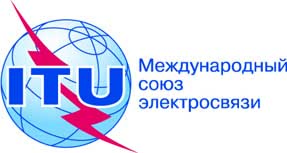 Пункт повестки дня: ADM 10Документ C19/34-RПункт повестки дня: ADM 1013 февраля 2019 годаПункт повестки дня: ADM 10Оригинал: английскийОтчет Генерального секретаряОтчет Генерального секретаряФОНД РАЗВИТИЯ ИНФОРМАЦИОННО-КОММУНИКАЦИОННЫХ ТЕХНОЛОГИЙ (ФРИКТ)ФОНД РАЗВИТИЯ ИНФОРМАЦИОННО-КОММУНИКАЦИОННЫХ ТЕХНОЛОГИЙ (ФРИКТ)РезюмеВ настоящем документе представлен отчет о состоянии Фонда развития информационно-коммуникационных технологий (ФРИКТ) в части его использования для реализации проектов в области развития.Необходимые действияСовету предлагается принять к сведению настоящий отчет и дать рекомендации, которые он сочтет необходимыми.____________Справочные материалыРезолюция 11 (Пересм. Дубай, 2018 г.) ПК; Резолюции 1111 и 1338 Совета